COMMUNICATION STRATEGIES USED BY ENGLISH TEACHERS  IN TEACHING ENGLISH IN ACCELERATION CLASS AT MTsN KANIGORO KRAS KEDIRIACADEMIC YEAR 2011/2012THESIS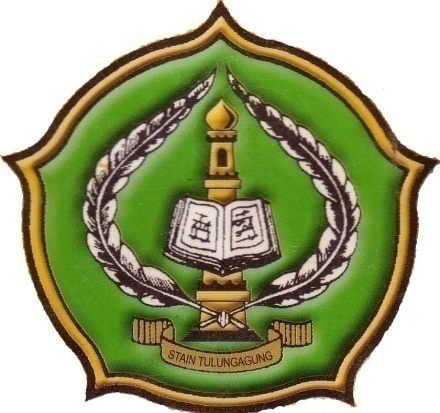 ByIMAM BASORINIM. 3213083008ENGLISH EDUCATION PROGRAMDEPARTMENT OF ISLAMIC EDUCATION THE STATE ISLAMIC COLLEGE (STAIN) TULUNGAGUNG2012COMMUNICATION STRATEGIES USED BY ENGLISH TEACHERS  IN TEACHING ENGLISH IN ACCELERATION CLASS AT MTsN KANIGORO KRAS KEDIRI ACADEMIC YEAR 2011/2012THESISPresented toThe State Islamic College of Islamic Tulungagung In partial fulfillment of the requirements for the degree of Sarjana Pendidikan Islam in English  Education ProgramBy:IMAM BASORINIM. 3213083008ENGLISH EDUCATION PROGRAMDEPARTMENT OF ISLAMIC EDUCATION STATE ISLAMIC COLLEGE(STAIN) TULUNGAGUNG2012ADVISOR’S APPROVAL SHEETThis is to certify that the Sarjana's thesis of Imam Basori has been approved by the thesis Advisor for further approval by the Board of ExaminersTulungagung,  June 18th, 2012Advisor, Arina Shofiya, M.Pd.NIP.  19770523 200312 2 002LEGITIMATION FROM THE BOARD OF THESIS EXAMINERSThis is to certify that the Sarjana thesis of Imam Basori has been approved by the Board Examiners as the requirement for degree of Sarjana Pendidikan Islam in English Education Program.Board of Thesis Examiners	           Chair,				                  Secretary,           H.Nursamsu, M.Pd.	                     Dwi Astuti Wahyu Nurhayati, M.Pd.    NIP. 19780204 20091 1 003	                 NIP. 19760222 20091 2 003Main Examiner,Dr.Erna Iftanti, M.Pd.NIP. 19720307 200901 2 002                                 Tulungagung, June 27th, 2012   Approved byThe Chief of STAIN TulungagungDr.Maftukhin, M.Ag.NIP. 19670717 200003 1 002MOTTO‘’The best person is the one who is always meaningful for others”“Those who struggle hard will get the best result”DEDICATION The writer dedicates this thesis to:His beloved spiritual teachers K.H. Sholahudin Al Ayyubi, T.Agung, K.H. Muhammad Ghalib, Blitar who always give guidance, motivation, Islamic knowledge and everything for his lifeHis beloved parents (Samud and Juanah) who give him true love, motivation, and everything for his lifeHis beloved sisters  (Sri Handayani and Nurul Sulasmi ) who always gives suggestion, spirit, and motivationNurdianah who gives me spirit and motivation to finish this thesisHis  classmates who always give support and help . he thanks to all classmates for   togetherness and sweet memory, he will miss them all.All his friendsDECLARATION OF AUTHORSHIP	The undersigned below:	Name			:	Imam BasoriID Number		:	3213083008Address		:	Ds. Mojoagung, RT/RW. 03/01	 Kec. Ngantru, Kab. Tulungagung.Phone Number		:	087756373490	This is certify that the thesis, I composed to fulfill the requirement for Islamic education degree entitles “Communication Strategies used by English Teacher  in Teaching English in Acceleration Class at MTsN Kanigoro Kras Kediri”. Due to this fact, I am the only person who responsible for the thesis if there is any objection of claim from other.							Tulungagung,  June , 2012						                  IMAM BASORI 					    NIM.3213083008ABSTRACTBasori, Imam, 2012, 3213083008 “ Communication Strategies used by English Teacher  in Teaching English in Acceleration Class at MTsN Kanigoro Kras Kediri “. Thesis, English Education Program, Department of Islamic Education, State Islamic College (STAIN) Tulungagung. Advisor : Arina Shofiya, M.Pd.Key words: communication strategies, classroom interaction, acceleration class	Communication is the most basic one in human relationship. Through communication, one can change ideas, share experiences with others, help, and understand others, furthermore, can maintain a good social relationship with others. In teaching and learning activities, communication happens between the teachers and the students. In the interaction, the teacher usually plays as the information giver and the students play as information seeker. In achieving their target in teaching learning, the teacher and the students have their own strategies in doing communication. Moreover, the problems may be greater when the communication is designed to be conducted in foreign language. Hence, some strategies in communication ought to be utilized by them in order to make successful communication.This study was conducted in order to investigate the communication strategies that are used by The English teachers of Acceleration Class of MTsN Kanigoro and to describe how the teachers apply the communication strategies in teaching learning process. It was aimed to answer the research problem : 1) what kind of communication strategies do the teachers in teaching and learning interaction use? 2) how do the teachers apply the communication strategies in teaching learning process?In this study , the researcher uses descriptive qualitative research. The subject of this study were three English teachers of Acceleration class of MTsN Kanigoro. The data of this study were the utterances of the teachers. However,  the utterances spoken by students are considered as complements of data. Hence, it is also called as a conversational analysis. In collecting data, the writer employed several instruments, and the key instrument was the researcher himself.In collecting data, the researcher employed several instruments, and the key instrument was the  researcher himself. After data were collected completely, the researcher analyzed the data. In analyzing data, the writer selected, transcribed, and organized the raw data. Then, the data were displayed. In the last procedure, the researcher concluded and verified the data that were transcribed.Based on the result of the study, the researcher found several kinds of communication strategies that were used by the English teachers. They are repetition, mime, circumlocution, translation, language switch, and appeal for assistance. The other strategy that are not proposed in the theory were also employed by the teachers, they are spelling the word and write the word that could not be understood by students on the white board. The teachers applied the strategy to overcome communicative problem during interaction in the classroom. Sometimes the teacher applied several strategies in one utterance jointly. The  researcher found that three teachers have different strategies when they communicate with the students. The use of strategy was based on the teaching technique that they employ. However, researcher found that the most frequent strategy that was used by the teachers was repetition.ABSTRACTBasori, Imam, 2012, 3213083008 “ Communication Strategies used by English Teacher  in Teaching English in Acceleration Class at MTsN Kanigoro Kras Kediri “. Thesis, Tadris Bahasa Inggris, jurusan Tarbiyah, Sekolah Tinggi AgamabIslam Negeri (STAIN) Tulungagung. Pembimbing : Arina Shofiya, M.Pd.Kata kunci: strategi komunikasi, interaksi kelas, kelas akselerasi	Komunikasi adalah hal yang paling mendasar dalam hubungan antar manusia. Melalui  komunikasi, orang dapat menyampaikan ide-ide, berbagi pengalaman dengan yang lain, membantu, dan memahami orang lain, lebih- lebih dapat memelihara hubungan social yang baik dengan lorang lain.Dalam kegiatan belajar- mengajar, komunikasi terjadi antara guru dan siswa. Di dalam berinteraksi, guru biasanya berperan sebagai pemberi informasi dan siswa berperan sebagai pencari informasi. Dalam mencapai target belajar- mengajar,  guru dan siswa memiliki strategi mereka sendiri dalam berkomunikasi. Selain itu, permasalahan mungkin lebih besar ketika komunikasi dilakukan dalam bahasa asing. Karena itu, beberapa strategi dalam komunikasi seharusnya digunakakan oleh mereka agar membuat komunikasi berhasil. Penelitian ini dilakukan untuk mengetahui strategi komunikasi yang digunakan oleh guru-guru bahasa inggris kelas akselerasi MTsN Kanigoro dan untuk menggambarkan bagaimana guru–guru menerapkannya di dalam proses belajar – mengajar. Semua itu dimaksudkan untuk menjawab rumusan masalah penelitian: 1)  jenis strategi komunikasi apa yang digunakan oleh guru di dalam interaksi belajar mengajar? 2) Bagaimana guru menerapkan strategi komunikasi  dalam proses belajar mengajar?Dalam penelitian ini , peneliti menggunakan peneltian deskriptif kualitatif. Subjek penelitian adalah tiga guru bahasa inggris kelas akselerasi MTsN Kanigoro. Data dari peneltian ini adalah ungkapan-ungkapan para guru. Bagaimanapun, ungkapan-ungkapan dari siswa juga digunakan sebagai pelengkap data. Oleh karena itu, ini juga disebut sebagai analisa percakapan. Dalam pengumpulan data, penulis menggunakan beberapa instrument, dan kunci dari instumen adalah peneliti sendiri. Setelah data terkumpul lengkap, penulis menyeleksi, mentranskrip, dan mengolah data mentah, kemudian data disajikan.dalam prosedur terakhir, peneliti menyimpulkan dan menguji data yang telah ditranskrip.Berdasarkan dari hasil penelitian, peneliti menemukan beberapa jenis komunikasi yang digunakan oleh guru-guru bahasa inggris kelas akselerasi. Yaitu : repetition, mime, circumlocution, translation, language switch, dan appeal for assistance. Strategi lain yang tidak dikemukakan dalam teori juga dilakukan oleh guru yaitu mengeja kata dan menuliskankata yang tidak dipahami oleh siswa di papan tulis. Guru menerapkan strategi untuk mengatasi permasalahan komunisi selama interaksi di dalam kelas. Terkadang  guru menerapkan beberapa strategi dalam satu ungkapan secara bersamaan. Peneliti menemukan bahwa ketiga guru menggunakan strategi yang berbeda ketika berkomunikasi dengan siswa. Penggunaan strategi berdasarkan teknik mengajar yang mereka terapkan. Selanjutnya peneliti menemukan bahwa strategi yang paling sering digunakan guru adalah repetition.  ACKNOWLEDGEMENTIn the name of Allah The Most Beneficent and The Most Merciful. All praises are to Allah who has been giving his the mercies and blessing, so this thesis can be finished all. May peace and salutation to prophet Muhammad (pbuh) who has guided us to the right way.The writer would like to express his special genuine thanks to:Dr. Mafthukin, M.Ag as the chief person of STAIN Tulungagung who legalizes this thesis.Mrs. Arina Shofiya, M.Pd. as the head of English Education Program and the writer's thesis advisor for valuable guidance as well as her constructive suggestion. Without her help and devotion of time, the completion of this thesis is supposed to be impossible.Mr. Amak Burhanudin, M.Pd. as a Head Master of  MTsN Kanigoro and Syaeful Ali, M.Pd.I as the Chief of Acceleration Class Program who give permission the writer to conduct the research in the school.All  English teachers of Acceleration Class for the cooperation as the subject of research.His parents, brother, sister, and his friends who give him moral support and valuable encouragement.Finally, he hopes that this thesis will be very useful for the reader and also for himself.  The writer realizes that this research is far from being perfect. Therefore, any constructive criticism and suggestion will be gladly accepted.                                                                 Tulungagung, June,  2012                                                                        The Writer    TABLE OF CONTENTTITLE…………………………………………………………………………	iAPPROVAL………………………………………………………………… 	iiiMOTTO…………………………………………………………………..........	vDEDICATION………………………………………………………………	viDECLARATION OF AUTHORSHIP…………………………………         viiABSTRACT……………………………………………………………        viiiACKNOWLEDGEMENT…………………………………………………	xiiTABLE OF CONTENT……………………………………………………	xivCHAPTER I INTRODUCTIONBackground of Study………………………………………………………	1Formulation of  Research Problem………………………………………   6Objectives of the Study………………………………………………….   6Scope and Limitation of the Study……………………………….             6	Significance of the Study……………………………………..                   7Definition of Key Term……………………………………………....       7Organization of The Research…………………………………………     8CHAPTER II REVIEW OF RELATED LITERATUREReview of related theory…………………………………………           10Input in second language acquisition……….……………….           10Teacher  talk…………………………………………………           14Communication in the classroom interaction…………………         16Review of related studies…………………………………………         26CHAPTER III RESEARCH METHODResearch Design………………………………………………….          27Subjects of Study…………………………………………......               28Data Sources……………………………………………………            28Data Collection and Research Instrument………………………           28Data Analysis Method………………………………………………     30Triangulation….…………………………………………………          30CHAPTER IV  FINDING AND DISCUSSIONData Presentation and AnalysisRepetition ……………………………………………	         33Mime ………………………………………………………..	         37Circumlocution ……………………………………………….	         39Appeal for Assistance…………………………………………	         39Literal Translation…………….…………………………                   40Language Switch…………………………………………                  41Discussion……………………………………………………                  42CHAPTER V CONCLUSION AND SUGGESTION	Conclusion……………………………………………………                 49Suggestion……………………………………………………                 50References………………………………………………………………               Appendix…………………………………………………………………